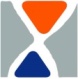 IL TEMPO LIBERO DEL SISTEMALaboratori Cicli di incontri WorkshopEstate-Autunno 2020SCHEDA DI ISCRIZIONEinviare a prenotazioni@sifcultura.it entro la settimana che precede l’attività presceltaNome e cognome Nome e cognome CellulareE-mailMuseo | Biblioteca | ArchivioMuseo | Biblioteca | ArchivioMuseo | Biblioteca | ArchivioTitolo dell’attivitàDate Orario